Motivation Letter for UniversityFrom,Merritt WatsonP.O. Box 686 7014 Amet Street Corona Oklahoma 55246(622) 594-1662Date: 01-02-2005To,Driscoll LeachP.O. Box 120 2410 Odio Avenue Pass Christian Delaware 03869Subject: (******************************) Dear Driscoll Leach,I read the information about the Masters of Science in [Course name] on your website. With this letter, I would like to express my interest in studying Electronic engineering at the University of XX.I currently hold a B.Sc degree in [course name] from University of XY. Due to my hard work, I was able to achieve a GPA of 4.1 out of a possible 5.0 during my studies. I have a keen interest in new technologies and am eager to adopt them. In my senior year, I participated in an internship for a month in Birla Financial Services, which enabled me to deepen my knowledge of electronics and also learn from professionals in my field.I have always enjoyed being in positions of responsibility. In School, I was highly committed to contributing to the technical team and was elected the team leader after my first year. At my university, I was a member of the Student Body Committee. I have learned the importance of time management, decision making, and taking initiatives through these experiences.As I am a highly motivated and industrious individual who has demonstrated qualities of leadership, I feel I will be an excellent fit at XX University. I am confident that I will be able to achieve expertise in the subject and my career goals by enrolling in this program.Thank you for considering my letter, and I am looking forward to hearing more from you.Yours sincerely, (Your Signature) Merritt Watson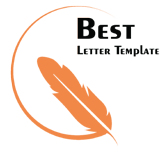 